Publicado en  el 28/02/2014 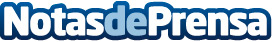 Indra muestra en el World ATM Congress la nueva generación de sistemas de gestión de tráfico aéreoIndra acude a la nueva edición del World ATM Congress, que tendrá lugar del 4 al 6 de marzo en Madrid, con el objetivo de dar a conocer los últimos avances tecnológicos en sistemas de gestión de tráfico aéreo y las soluciones más avanzadas de navegación, comunicación y vigilancia aérea.Datos de contacto:IndraNota de prensa publicada en: https://www.notasdeprensa.es/indra-muestra-en-el-world-atm-congress-la_1 Categorias: Innovación Tecnológica http://www.notasdeprensa.es